电梯工程技术专业课程建设：积极探索“专业对接产业、技能对接岗位、课程内容对接职业标准、教学过程对接生产过程、学历证书对接职业资格证书”的课程体系改革，通过企业调研分析了电梯安装、维保、调试等岗位的典型工作任务，构建“职业行动能力培养”为目标的学习领域课程方案，将职业的行动领域转化为高职教育的学习领域，校企联合开发了《电梯结构与原理》、《电梯电气控制与原理》、《电梯安装技术》、《电梯工程制图与CAD》、《变频器原理与应用》等5本校企合作教材，并建成了《电梯安装技术》、《数字电路》2门院级精品课程教学资源库。院级重点资源库2门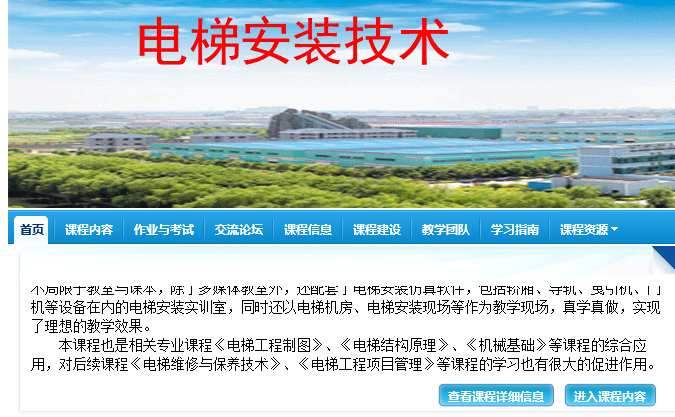 开发校企合作教材5本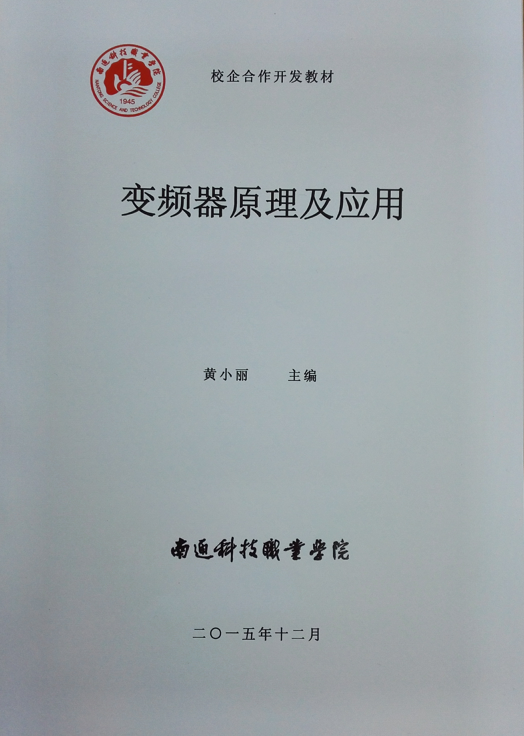 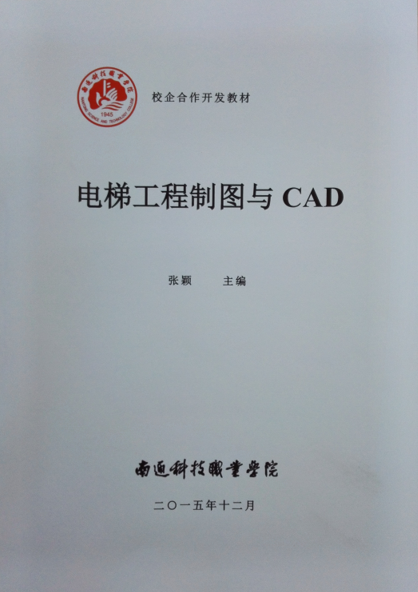 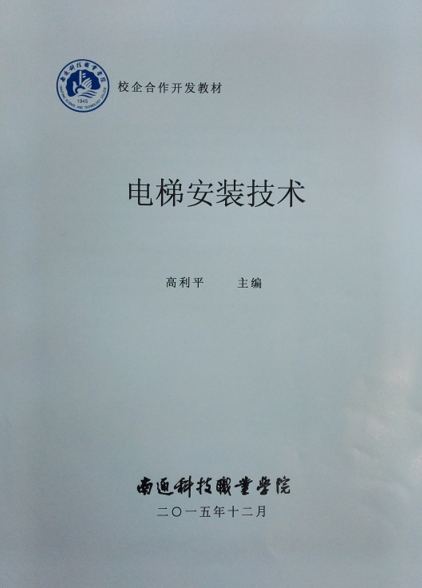 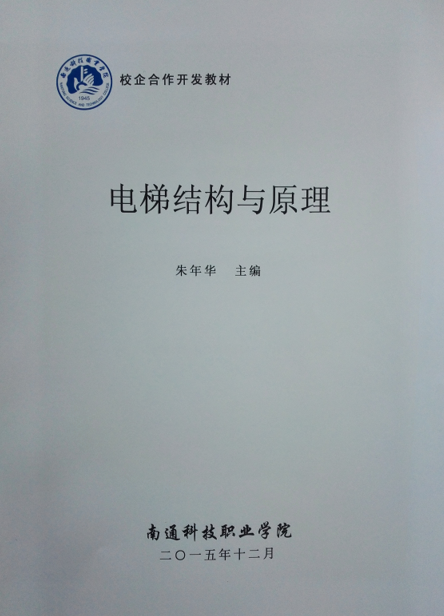 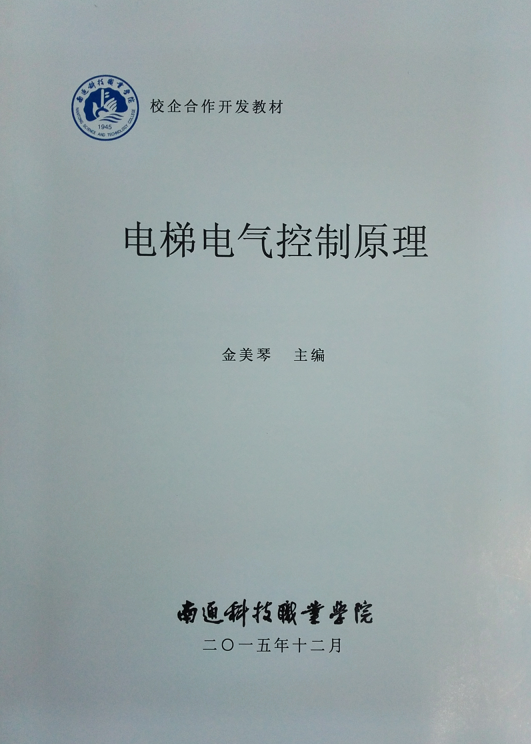 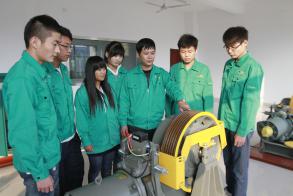 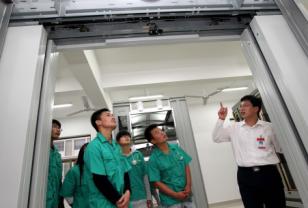 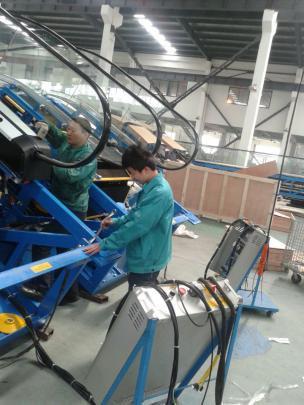 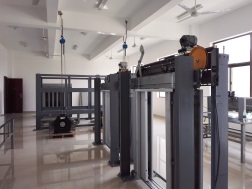 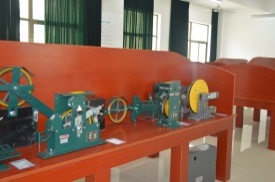 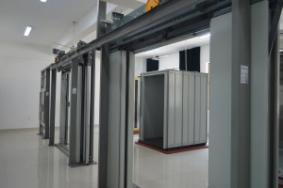 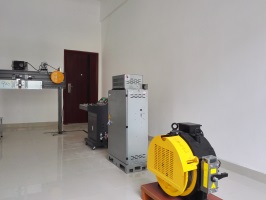 序号课程名称负责人网址1《电梯安装技术》高利平http://210.29.176.13:8080/2《数字电路》焦玉全http://210.29.176.13:8080/序号教材名称主编合作企业备注1电梯安装技术高利平 苏州帝奥电梯有限公司 2电梯电气控制原理金美琴苏州帝奥电梯有限公司 3电梯构造与原理朱年华苏州帝奥电梯有限公司 4电梯工程制图与CAD张颖苏州帝奥电梯有限公司 5变频器原理及应用黄小丽苏州帝奥电梯有限公司 